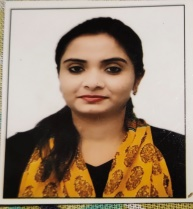 ANKITA TIWARI                                                                                                                            Contact No -6387311156                                                                                                               Email-  ankita.tiwari0304@gmail.com                                                                                                                                                                                                                CAREER OBJECTIVE                                                                                                                                                                                            To work in a firm with a professional work driven environment where I can utilize and apply my knowledge, skills which would enable me as a fresher to grow while fulfilling organizational goals. PERSONAL SKILLS:Hard Working.Strong Problem solving skills to resolve issue quickly and fairly.Excellent presentation skill.Ability to deal with people.Willingness to learn, and quick learner.Strong leadership and motivational skill. COMPUTER SKILLSCCC CertifiedOperating windows 7/8/10 Basic Knowledge of MS office (excel, power point etc)ACADEMIC PROFILEM.Sc. from Allahabad University in Zoology wiith specialization in Environmental Science in the year 2020 with 78.8%. Dissertation work on the topic "Assessment of heavy metals and their effects in major rivers of Uttar Pradesh" under the guidance of Dr.Jyoti Verma(Assistant professor).Graduation (B.Sc.) from Allahabad University in the year 2017  in (Zoology , Botany, Chemistry) with 72.08%.10+2 (I.S.C.) with P.C.B. Group from St. Therese’s School Padrauna in the year 2014 with 78.8%.10th (I.C.S.E.) with Science Group from St. Therese’s School Padrauna in the year 2012 with 79%.PERSONAL INFORMATION            Father's Name:                            Shri Manindra Tiwari	Nationality:                                  Indian	Date of Birth:                               5th January 1997	Category:                                     General	Marital Status:                             Single	Languages Known:                     Hindi & English	Contact Address:                        White Colony, Muir road, Rajapur, Prayagraj.DECLARATIONI hereby affirm that the above mentioned facts are true to the best of my knowledge and believe.                                                                                                                                   Date :   12/01/2021                                                                                               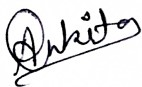 Place :  PRAYAGRAJ                                                                          (ANKITA  TIWARI)           